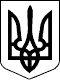 НОВОВОЛИНСЬКА ЗАГАЛЬНООСВІТНЯ ШКОЛА І-Ш СТУПЕНІВ № 4ІМЕНІ Т.Г. ШЕВЧЕНКАНОВОВОЛИНСЬКОЇ МІСЬКОЇ РАДИ ВОЛИНСЬКОЇ ОБЛАСТІНАКАЗ30.12.2020 р.                                                                                              № Про  аналіз результатів відвідуваннянавчальних занять  учнями школи у 	І семестрі  2020-2021н.р.            На виконання ст. 37 Закону України «Про загальну середню освіту», ст. 14 Закону України «Про освіту», Постанова КМУ від 13.09.2017р. №684, «Про затвердження Порядку ведення обліку дітей шкільного віку та учнів», наказу по школі від 21.05.2020р. № 82 «Про аналіз результатів відвідування навчальних занять учнями школи у ІІ семестрі 2019-2020 н.р.», відповідно до річного плану роботи школи на 2020-2021 н.р. із метою забезпечення конституційного права громадян на здобуття повної загальної освіти і вдосконалення постійного контролю за охопленням навчанням і виховання дітей і підлітків шкільного віку, із метою  збереження  та охорони  здоров’я  учнів, попередження правопорушень, дитячого травматизму  у школі протягом  І семестру 2020-2021 н. р.  здійснювався контроль за відвідуванням  навчальних занять учнями  школи.  У закладі створено систему контролю за відвідуванням учнями школи: щоденно на першому уроці в 1-х, 2-х, 7-10 класах та третьому уроці (3-4, 6-х класах) медична сестра закладу Новосад Г.Й веде облік відсутніх у  шкільному  журналі відвідування, класні керівники  1 - 11 класів здійснюють особистий контроль і обліковують на сторінках відвідування  у класному журналі та занотовують причини відсутності у шкільний журнал відвідування. Постійно проводяться рейди-перевірки «Урок» у складі заступника директора з навчально-виховної роботи Павловської Т.П. і педагога-організатора Макарчук М.М., під час яких виявляють учнів, які систематично спізнюються на уроки та пропускають навчальні заняття  без поважних причин. З такими учнями та їх батьками проводяться індивідуальні бесіди.    Усі  класні керівники 1-11 класів зберігають заяви від батьків  та медичні довідки про причини відсутності дитини на уроках у  папках обліку. Для підвищення ефективності  у здійсненні контролю за відвідуванням учнями занять розроблено систему взаємодії класних керівників, адміністрації, членів учнівського самоврядування. Питання про результативність роботи щомісяця заслуховується на засіданнях  ради профілактики правопорушень, на нарадах  у присутності заступника директора.Аналіз  шкільного журналу обліку відвідування навчальних занять показав, що усі чергові класні керівники слідкують  за записами, але не завжди   вказують причини відсутності своїх вихованців, тому заступник з виховної роботи постійно нагадує їм про це. Класні керівники Ковальчук В.В. (7-Аклас), Прядун Т.Ф.(7-Б клас), Романюк Т.І.( 9-Б клас) та Царук О.Г. (11 клас) не здійснили вчасно підрахунок пропущених днів та уроків.Усього за І семестр 2020-2021 н.р. пропущено   3873  дні, із них:через хворобу –  1856   днів,з поважної причини – 1939 днів,без поважної причини –  28  днів.У І семестрі найбільша кількість пропущених днів  серед учнів початкових класів у  2-Б класі - 218 ( класний керівник Волинець Т.О.), серед 5-11 класів у  7-Б класі – 232 дні ( класний керівник Прядун Т.Ф.). Якщо враховувати кількість пропущених  днів на одного учня, то найбільший показник у школі в 11 класі         (16, 8%), середній показник в школі – 10,9 %. Великою є кількість пропущених днів та уроків по поважній причині (заява та пояснююча записка батьків та осіб, які їх заміняють) у таких класах: 7-Б - 186/1423 (класний керівник Прядун Т.Ф.), 10 – 160/948 (класний керівник Усійчук О.П.), 5-А – 157/991 (класний керівник Лавренюк Н.О.), серед учнів найбільше днів пропустили: Торчило Р. – 44 дні (8-Б клас),  Чорний Т.- 43 дні (7-Б клас), Бобрик А.- 37 днів (10 клас), Піжук Д. – 32 дні (11 клас), Кушнерук І. – 28 днів (9-Б клас), Нудченко Д.- 25 днів (10 клас), Борисюк  – 25 днів (10 клас), Скавинська А.- 24 дні (11 клас).У І семестрі 2020/2021 н.р. в закладі є учні, які пропустили навчальні заняття без поважних причин, а саме: Нудченко Дарія – 13 днів (10 клас, кл. керівник Усійчук О.П.), Висоцький Владислав - 6 днів  (8-А клас, кл.керівник Власюк Л.С. ), Касянчук Ганна – 5 днів, (4-Б клас, кл.керівник Братчук Л.В.), Карпусь Моніка – 2 дні (6-Б клас, кл.керівник Ференц Л.В.), Новосад Назарій – 1 день (8-А клас, кл.керівник Власюк Л.С.), Піжук Данна – 1 день (11 клас, кл.керівник Царук О.Г.). З даними учнями адміністрацією школи та класними керівниками було проведено бесіди про недопущення пропусків уроків без поважних причин, було організовано зустрічі з батьками даних учнів  про їх відповідальність за відвідування дітьми закладу, класними керівниками встановлювались причини пропусків навчальних занять,  питання відвідування школи розглядалося на засіданнях ради профілактики з питань правопорушень, на засіданнях ради школи, на нараді при директорові.  Серед учнів, які пропускають навчальні заняття без поважних причин Нудченко Д.,   Піжук Д. перебувають  на внутрішньошкільному обліку, а Висоцький В. перебуває на обліку як дитина, що опинилась у складних життєвих обставинах.Щоденний контроль та облік показують, що учні школи, особливо старшокласники, часто спізнюються на перший урок, пропускають по одному-два уроки в день. У І семестрі 2020-2021 н.р. на перший урок часто запізнювалися такі учні:  Борис К., Шимчук В., Зуб Д.(9-А клас), Нудченко Д. (10 клас), Піжук Д., Гаврилюк А.( 11 клас), Швед М., Висоцький В. (8-А клас). Аналіз журналу відвідування, класних журналів  свідчить, що систематичні спізнення відбувалися на перші уроки, незалежно від предмета.   Батьки старшокласників не пишуть вчасно заяви про причини відсутностіїхніх  дітей на навчанні, індивідуальні бесіди класних керівників та адміністрації школи не завжди приводять до покращення відвідування  учнями школи. Виходячи з вищевикладеного, НАКАЗУЮ: 1. Класним керівникам 1 - 11 класів:      1.1.  Протягом ІІ семестру посилити контроль за  відвідуванням учнями навчальних занять,   вчасно інформувати дирекцію школи та батьків про пропуски навчальних занять.                                                                                                         1.2.  Систематично проводити профілактику спізнень учнів на уроки.1.3.  На кожному уроці контролювати відвідування учнями навчальних занять та поурочно аналізувати  облік відвідування на сторінках учителів-предметників  при заповненні зведеної таблиці обліку. 1.4. Активізувати роботу щодо профілактики  захворювання на COVID та  гострих респіраторних захворювань.1.5.  Зберігати заяви від батьків про невідвідування навчальних занять   учнями у спеціальних папках до кінця навчального року.1.6. Систематично облікувати відсутніх та причини їх відсутності у шкільному журналі обліку відсутніх 1,2, 7-11 класи до 09.30год., 3,4,5,6 класи до 11.15год.1.7. Під час годин спілкування та на батьківських зборах відзначати учнів, які не мають жодного пропуску. 2.  Класним керівникам   11,10,9-А,8-А класів:2.1 Посилити роботу з батьками щодо попередження  спізнень та пропусків уроків учнями,  проводити постійну роботу з батьками. 2.2.  Постійно контролювати відвідування учнями школи.2.3. Постійно інформувати дирекцію школи про вжиті заходи по залученню учнів до навчання. 2.4. Запросити учнів, які мають найбільше спізнень та пропусків без поважних причин за І семестр 2020-2021 н.р. та їхніх батьків на засідання ради профілактики правопорушень.3. Учителям-предметникам вести ретельний облік відвідування на своїх уроках, своєчасно повідомляти класних керівників про пропуски занять учнями класу.4. Відповідальність за виконання наказу покласти на заступника директора з навчально-виховної роботи Павловську Т.П..5. Контроль за виконанням наказу залишаю за собою. Директор                                                                           Т.О.Сачук Павловська Т.П.З наказом ознайомлені:Павловська Т.П.                                 ______     «__»________2020р.Панасюк Н.М.                                     ______    «__»________2020 р.Юхно.Л.Я.                                          ______    «__»________2020 р.Шворак Л.А.                                       ______    «__»________2020 р.Братчук Л.В.                                       ______    «__»________2020 р.Гах Я.О.                                              ______    «__»________2020р.Римарчук В.А.                                    ______    «__»________2020 р.Буйницька Т.В.                                   ______    «__»________2020 р.Волинець Т.О.                                     ______    «__»________2020 р.Ковальчук В.В.                                    ______    «__»________2020 р.Прядун Т.Ф.                                         ______    «__»________2020р.Власюк Л.С.                                         ______    «__»________2020 р.Романюк С.В.                                      ______    «__»________2020р. Чимеріс О.І.                                         ______    «__»________2020р.Романюк Т.І.                                        ______    «__»________2020р.Усійчук  О.П.                                       ______    «__»________2020 р.Ференц Л.В.                                        ______    «__»________2020р.Царук О.Г.                                           ______    «__»________2020 р.Лавренюк Н.О.                                    ______    «__»________2020 р.Зімович Н.А.                                        ______    «__»________2020 р.Куровська Ж.І.                                     ______    «__»________2020 р.КласКіль-кість учнівКласний керівник      К-сть пропусків      К-сть пропусків      К-сть пропусківЧерезхворобу (наявність медичної довідки)днів/уроківКласКіль-кість учнівКласний керівникЗагальна кількість днів%Кількість пропущених днів/уроків по п/пЧерезхворобу (наявність медичної довідки)днів/уроків1-А30Гах Я.О.1356,749/22486/3961-Б32Римарчук В.А.1135,257/21156/2502-А18Буйницька Т.В.433,62/1041/2052-Б30Волинець Т.О.2181,8114/570104/5203-А20Панасюк Н.М.16011,951/262109/5733-Б28Юхно Л.Я.1558,362/32293/4814-А29Шворак Л.А.1397,270/36369/3604-Б28Братчук Л.В.20711,083/415119/5955-А28Лавренюк Н.О.24012,8157/99183/5385-Б32Куровська Ж.І.27212,7125/806147/9416-А27Зімович Н.А.21812,1130/94088/6216-Б29Ференц Л.В.21110,9127/81882/5697-А24Ковальчук В.В.1509,380/56070/4907-Б28Прядун Т.Ф.32117,1186/1423135/9418-А24Власюк Л.С.17610,988/66788/6418-Б24Романюк С.В.25716,0119/927118/8489-А18Чимеріс О.І.14512,0127/93318/1289-Б28Романюк Т.І.1859,965/440120/8461024Усійчук О.П23214,4160/94872/4631128Царук О.Г31616,887/485228/1440529Всього:387310,91939/123151926/11846